Who am I?
Target: Years 5 - 7https://www.onthejob.educationHint: Look under Research & Development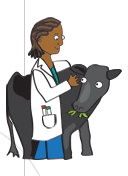 My Job Name is _________________________The category(ies) and Skill Levels are_____________________ Information about this job: List 1 – 2 things about this job that you think you find interesting. 
The Activities you are asked to do are…Is there another activity you would undertake?
________________________________________________________Did you know? Which one did you find interesting? Why?
Links: Investigate one Link or Video. What did you discover?
Power Words: List any new words and their definitions that you have come across. 